                                                                                   Monday 10th May                                                                                    Wednesday 12th May                                                                      Friday 14th MayTIMESURNAMEFIRST NAMEHOME TEAMAWAY TEAMGRADECOURT4:20SimmonsJasmineWorkers RussellHawks SprattU 12 BOYS 11PriceXavierWorkers RussellHawks SprattU 12 BOYS 11JohnsonJaneeWildcats HowardWildcats PiscioneriU 12 BOYS 22MarroneGabbyWildcats HowardWildcats PiscioneriU 12 BOYS 22MarroneRosieWorkers TaylorWorkers O’BrienU 12 BOYS 23PilmoreDruWorkers TaylorWorkers O’BrienU 12 BOYS 23ProbertDurcCobras PollockDemons RiordanU 12 BOYS 2B4WhitneyRileyCobras PollockDemons RiordanU 12 BOYS 2B45:10SimmonsJasmineDemons PullmanWorkers ClarkeU 14 BOYS 11JohnsonJaneeDemons PullmanWorkers ClarkeU 14 BOYS 11PriceXavierHawks AnsteyIrymple DickesonU 12 BOYS 22MoalaChrysHawks AnsteyIrymple DickesonU 12 BOYS 22PilmoreDruSaints SleepDemons MitchellU 12 BOYS 13WhitneyRileySaints SleepDemons MitchellU 12 BOYS 13ProbertDurcSaints GreggWildcats PilmoreU 12 BOYS 2B4MarroneGabbySaints GreggWildcats PilmoreU 12 BOYS 2B46:00SimmonsJasmineSaints Hilton-WoodCobrasU 14 BOYS 21JohnsonJaneeSaints Hilton-WoodCobrasU 14 BOYS 21MoalaChrysHawks HarrisWildcats WilsonU 12 BOYS 2B2BarclayDaleHawks HarrisWildcats WilsonU 12 BOYS 2B2PriceXavierDemons PrattIrymple DickesonU 14 BOYS 23ProbertDurcDemons PrattIrymple DickesonU 14 BOYS 23MarroneRosieWorkers StevensWildcats BaileyU 14 BOYS 2B4PilmoreDruWorkers StevensWildcats BaileyU 14 BOYS 2B46:50WatsonSharonIrymple CurtisDemons CarrU 14 GIRLS1BarclayDaleIrymple CurtisDemons CarrU 14 GIRLS1BaileyJoshWildcats CummingSaints McKinnonU 14 BOYS 22HarrisJesseWildcats CummingSaints McKinnonU 14 BOYS 22MoalaChrysHawks SmithWildcats MorrisU 14 BOYS 13PriceXavierHawks SmithWildcats MorrisU 14 BOYS 13DelcastegneChristineHawks KennedySaints O’NeillU 14 BOYS 2B4MilneZachHawks KennedySaints O’NeillU 14 BOYS 2B47:40WatsonSharonDemonsUnitedA WOMEN1DelcastegneChristineDemonsUnitedA WOMEN1MilneZachWorkers EvansWildcats DeroonU 14 BOYS 2B2StephensRandallWorkers EvansWildcats DeroonU 14 BOYS 2B2BaileyJoshIrymple AxtonWildcats HolyU 14 GIRLS3CurranDaveIrymple AxtonWildcats HolyU 14 GIRLS3StokkerJarradDemonsDirection PhysioA MEN4PriceAndrewDemonsDirection PhysioA MEN48:30WatsonSharonSaintsAll AboardA MEN1PriceAndrewSaintsAll AboardA MEN1DelcastegneChristineWildcatsSeven WolvesA MEN2BarclayDaleWildcatsSeven WolvesA MEN2StokkerJarradCobras 2CobrasA WOMEN3HarrisJesseCobras 2CobrasA WOMEN3CurranDaveOutcastWorkers AndriotisA MEN4StephensRandallOutcastWorkers AndriotisA MEN49:20CurranDaveCobrasStormA MEN1StephensRandallCobrasStormA MEN1BarclayDaleAlcheringa HumphreyWildcatsA WOMEN2HarrisJesseAlcheringa HumphreyWildcatsA WOMEN2TIMESURNAMEFIRST NAMEHOME TEAMAWAY TEAMGRADECOURT4:20BaileyJoshMBAMBA 2U 8’S2MBAMBA 2U 8’S2MarroneRosieHawksDemonsU 17 GIRLS3MarroneGabbyHawksDemonsU 17 GIRLS3SouthwellRiverWildcats WhitneyDemons BoothU 16 BOYS 24Johnson-HayJeromeWildcats WhitneyDemons BoothU 16 BOYS 245:10BaileyJoshIrymple SmithSaints GeisterU 16 BOYS 11JohnsonJaneeIrymple SmithSaints GeisterU 16 BOYS 11Johnson-HayJeromeSaints Hilton-WoodDemons FitzU 16 BOYS 22PriceXavierSaints Hilton-WoodDemons FitzU 16 BOYS 22SouthwellRiverWildcats CurranHawksU 18 BOYS3MarroneRosieWildcats CurranHawksU 18 BOYS3MilneZachWorkers McLaughlanCobras LeeU 16 BOYS 24MarroneGabbyWorkers McLaughlanCobras LeeU 16 BOYS 246:00JohnsonJaneeSaints FewingsIrymple CurtisU 17 GIRLS1BaileyJoshSaints FewingsIrymple CurtisU 17 GIRLS1PriceXavierDemons TaylorHawks WhiteU 16 BOYS 22MarroneGabbyDemons TaylorHawks WhiteU 16 BOYS 22DelcastegneChristineHawks SmithWildcats CurranU 16 BOYS 13MilneZachHawks SmithWildcats CurranU 16 BOYS 13MarroneRosieIrymple CurtisCobras PopeU 16 BOYS 24PilmoreDruIrymple CurtisCobras PopeU 16 BOYS 246:50DelcastegneChristineSaintsDemons ValentichU 16 BOYS 11Johnson-HayJeromeSaintsDemons ValentichU 16 BOYS 11MilneZachWildcats LoriSaints BockU 17 GIRLS2PilmoreDruWildcats LoriSaints BockU 17 GIRLS2JohnsonJaneeCobrasSaints WoodsU 18 BOYS3PriceAndrewCobrasSaints WoodsU 18 BOYS3WatsonSharonFull SendBrew CrewB3 MEN4BaileyJoshFull SendBrew CrewB3 MEN47:40DelcastegneChristineSplash GangBarrel BoysB1 MEN1StephensRandallSplash GangBarrel BoysB1 MEN1JohnsonJaneeNTOTiddasB WOMEN2WatsonSharonNTOTiddasB WOMEN2EadeCoreyBig BallerzRompersB1 MEN3StokkerJarradBig BallerzRompersB1 MEN3ArnoldRonAverage JoesHot ShotsB3 MEN4PriceAndrewAverage JoesHot ShotsB3 MEN48:30PriceAndrewSlammersIrymple SwallowsB1 MEN1ArnoldRonSlammersIrymple SwallowsB1 MEN1EadeCoreyHustlersThe Phil InsB3 MEN2StokkerJarradHustlersThe Phil InsB3 MEN2BaileyJoshAlcheringaYTGB WOMEN3StephensRandallAlcheringaYTGB WOMEN3JohnsonJaneeChosenThe Boys B2 MEN4HarrisJesseChosenThe Boys B2 MEN49:20EadeCoreyUltimate RessiesDymerzB1 MEN1StephensRandallUltimate RessiesDymerzB1 MEN1StokkerJarradMeat MissilesPACCBOTB2 MEN2HarrisJesseMeat MissilesPACCBOTB2 MEN2BaileyJoshAir BallersCobrasB WOMEN3JohnsonJaneeAir BallersCobrasB WOMEN3DelcastegneChristineOld MateDjambi’sB2 MEN4MilneZachOld MateDjambi’sB2 MEN4TIMESURNAMEFIRST NAMEHOME TEAMAWAY TEAMGRADECOURT4:20JohnsonJaneeWorkers DavisSaints HandU 12 GIRLS1PilmoreDruWorkers DavisSaints HandU 12 GIRLS1Johnson-HayJeromeWorkers KaneDemons CurranU 10 BOYS 22WhitneyRileyWorkers KaneDemons CurranU 10 BOYS 22BaileyJoshWorkers ParkerIrymple HammetU 10 BOYS 13Workers ParkerIrymple HammetU 10 BOYS 13ProbertDurcHawks TraegerCobras ClarkU 10 GIRLS 14MarroneGabbyHawks TraegerCobras ClarkU 10 GIRLS 145:10JohnsonJaneeWildcats TickleIrymple KaeserU 12 GIRLS1MarroneGabbyWildcats TickleIrymple KaeserU 12 GIRLS1PilmoreDruIrymple DickesonSaints BateU 10 BOYS 22ProbertDurcIrymple DickesonSaints BateU 10 BOYS 22BaileyJoshSaints Gol GolSaints HandU 10 BOYS 13MoalaChrysSaints Gol GolSaints HandU 10 BOYS 13MilneZachWildcats WilsonWorkers RussellU 10 GIRLS 24WhitneyRileyWildcats WilsonWorkers RussellU 10 GIRLS 246:00JohnsonJaneeSaints JamesWorkers GreenU 12 GIRLS1MoalaChrysSaints JamesWorkers GreenU 12 GIRLS1PilmoreDruCobras Saints McLaerU 10 GIRLS 22BaileyJoshCobras Saints McLaerU 10 GIRLS 22MilneZachWorkers CoombesSaints MillsU 10 BOYS 13MenhennettJackWorkers CoombesSaints MillsU 10 BOYS 13Johnson-HayJeromeDemons HigginsIrymple AndersonU 10 GIRLS 14WhitneyRileyDemons HigginsIrymple AndersonU 10 GIRLS 146:50JohnsonJaneeCobrasHawks MitchellU 12 GIRLS1Johnson-HayJeromeCobrasHawks MitchellU 12 GIRLS1MilneZachIrymple WrightWildcatsU 10 GIRLS 22MarroneGabbyIrymple WrightWildcatsU 10 GIRLS 22PilmoreDruWorkers FarleySaints SewardU 10 GIRLS 13WhitneyRileyWorkers FarleySaints SewardU 10 GIRLS 13BaileyJoshCobrasHawks SprattU 10 BOYS 24MenhennettJackCobrasHawks SprattU 10 BOYS 247:40JohnsonJaneeHawks FergusonDemons McGlashanU 12 GIRLS1MilneZachHawks FergusonDemons McGlashanU 12 GIRLS1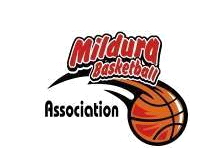 